ПАЛЬЧИКОВЫЕ ИГРЫ С МАССАЖНЫМ МЯЧИКОМ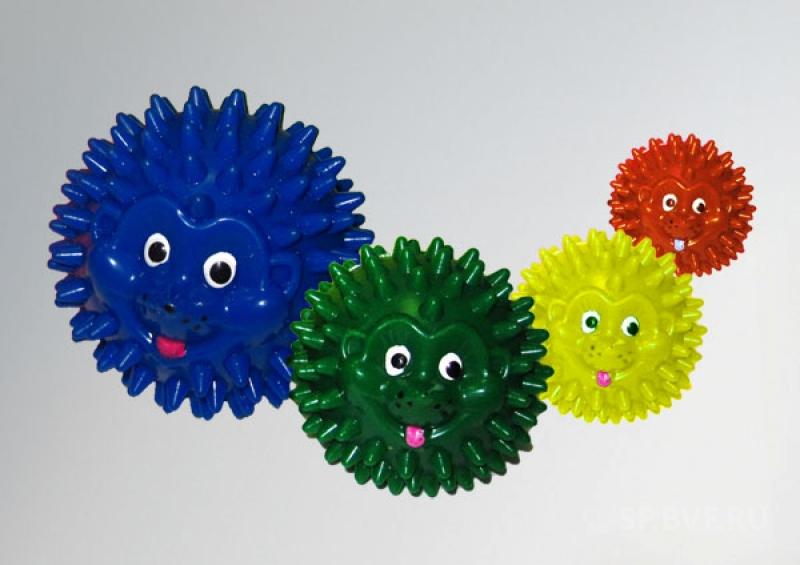 ПАЛЬЧИКОВЫЕ ИГРЫ С МАССАЖНЫМ МЯЧИКОМБлагодаря пальчиковым играм развиваются творческие способности, скорость реакции, малыши лучше усваивают такие понятия, как «выше», «ниже», «лево», «право», разучивают счет, да и просто улучшается настроение. Для малышей можно объединять несколько строчек в одно действие, так как маленькие детки могут не успевать выполнять все движения.ПАЛЬЧИКОВЫЕ ИГРЫ С МАССАЖНЫМ МЯЧИКОМ Веселый счет «Ежик» в руки нужно взять, (берем массажный мячик) Чтоб иголки посчитать. (катаем между ладошек) Раз, два, три, четыре, пять! (пальчиками одной руки нажимаем на шипики) Начинаем счет опять. (перекладываем мячик в другую руку) Раз, два, три, четыре, пять! (пальчиками другой руки нажимаем на шипики) "Колючий еж" Гладь мои ладошки , еж! Ты колючий, ну и что ж? Я хочу тебя погладить! Я хочу с тобой поладить! (Катаем мячик между ладошками, гладим его, дотрагиваемся пальцами до отдельных "колючек". Можно катать стопой по полу, заменив "ладошки" на "ножки", делать массаж тела, называя все соответственно) Мячик Я мячом круги катаю Взад-вперед его гоняю Им поглажу я ладошку, А потом сожму немножко. Каждым пальцем мяч прижму И другой рукой начну. А теперь последний трюк- Мяч летает между рук. (Движения соответствуют тексту) Испечем мы каравай Месим, месим тесто, (Сжимаем мяч, мяч в правой руке) Есть в печи место. (перекидываем в левую руку и сжимаем) Испечем мы каравай, (несколько раз энергично сжимаем мяч обеими руками) Перекидывай , валяй! ( катаем мяч между ладошками) Этот шарик не простой Этот шарик не простой Весь колючий, вот такой. Меж ладошками кладём Им ладошки разотрём. Вверх и вниз его катаем Свои ручки развиваем! Можно шар катать по кругу Перекидывать друг другу. 1, 2, 3, 4, 5 – Всем пора нам отдыхать! (Движения соответствуют тексту) Мячик-Ежик Мячик-ежик мы возьмем, (берем массажный мячик) Покатаем и потрем. (катаем между ладошек) Вверх подбросим и поймаем, (можно просто поднять мячик вверх) И иголки посчитаем. (пальчиками одной руки нажимаем на шипики) Пустим ежика на стол, (кладем мячик на стол) Ручкой ежика прижмем (ручкой прижимаем мячик) И немножко покатаем… (ручкой катаем мячик) Потом ручку поменяем. (меняем ручку и тоже катаем мячик) Игра с Ежиком Мы возьмем в ладошки «Ежик» (берем массажный мячик) И потрем его слегка, (в одной ручке держим мячик, другой проводим по нему) Разглядим его иголки, (меняем ручку, делаем то же самое) Помассируем бока. (катаем между ладошек) «Ежик» я в руках кручу, (пальчиками крутим мячик) Поиграть я с ним хочу. Домик сделаю в ладошках – (прячем мячик в ладошках) Не достанет его кошка. (прижимаем ладошки к себе) Благодаря пальчиковым играм развиваются творческие способности, скорость реакции, малыши лучше усваивают такие понятия, как «выше», «ниже», «лево», «право», разучивают счет, да и просто улучшается настроение. Для малышей можно объединять несколько строчек в одно действие, так как маленькие детки могут не успевать выполнять все движения.«Веселый счет»«Ежик» в руки нужно взять,(берем массажный мячик)Чтоб иголки посчитать.(катаем между ладошек)Раз, два, три, четыре, пять!(пальчиками одной руки нажимаем на шипики)Начинаем счет опять.(перекладываем мячик в другую руку)Раз, два, три, четыре, пять!(пальчиками другой руки нажимаем на шипики)"Колючий еж"Гладь мои ладошки , еж!Ты колючий, ну и что ж?Я хочу тебя погладить!Я хочу с тобой поладить!(Катаем мячик между ладошками, гладим его,дотрагиваемся пальцами до отдельных "колючек".Можно катать стопой по полу, заменив "ладошки"на "ножки", делать массаж тела,называя все соответственно)«Мячик»Я мячом круги катаюВзад-вперед его гоняюИм поглажу я ладошку,А потом сожму немножко.Каждым пальцем мяч прижмуИ другой рукой начну.А теперь последний трюк-Мяч летает между рук. (Движения соответствуют тексту)«Каравай»Испечем мы каравайМесим, месим тесто,(Сжимаем мяч, мяч в правой руке)Есть в печи место.(перекидываем в левую руку и сжимаем)Испечем мы каравай,(несколько раз энергично сжимаем мяч обеими руками)Перекидывай , валяй!( катаем мяч между ладошками)«Шарик»Этот шарик не простойЭтот шарик не простойВесь колючий, вот такой.Меж ладошками кладёмИм ладошки разотрём.Вверх и вниз его катаемСвои ручки развиваем!Можно шар катать по кругуПерекидывать друг другу.1, 2, 3, 4, 5 –Всем пора нам отдыхать!(Движения соответствуют тексту)«Мячик-Ежик»Мячик-ежик мы возьмем,(берем массажный мячик)Покатаем и потрем.(катаем между ладошек)Вверх подбросим и поймаем,(можно просто поднять мячик вверх)И иголки посчитаем.(пальчиками одной руки нажимаем на шипики)Пустим ежика на стол,(кладем мячик на стол)Ручкой ежика прижмем(ручкой прижимаем мячик)И немножко покатаем…(ручкой катаем мячик)Потом ручку поменяем.(меняем ручку и тоже катаем мячик)«Игра с Ежиком»Мы возьмем в ладошки «Ежик»(берем массажный мячик)И потрем его слегка,(в одной ручке держим мячик, другой проводим по нему)Разглядим его иголки,(меняем ручку, делаем то же самое)Помассируем бока.(катаем между ладошек)«Ежик» я в руках кручу,(пальчиками крутим мячик)Поиграть я с ним хочу.Домик сделаю в ладошках –(прячем мячик в ладошках)Не достанет его кошка.(прижимаем ладошки к себе)